Max ForchheimerMusterstraße 191301 ForchheimTelefon: +49 9191 12 34 56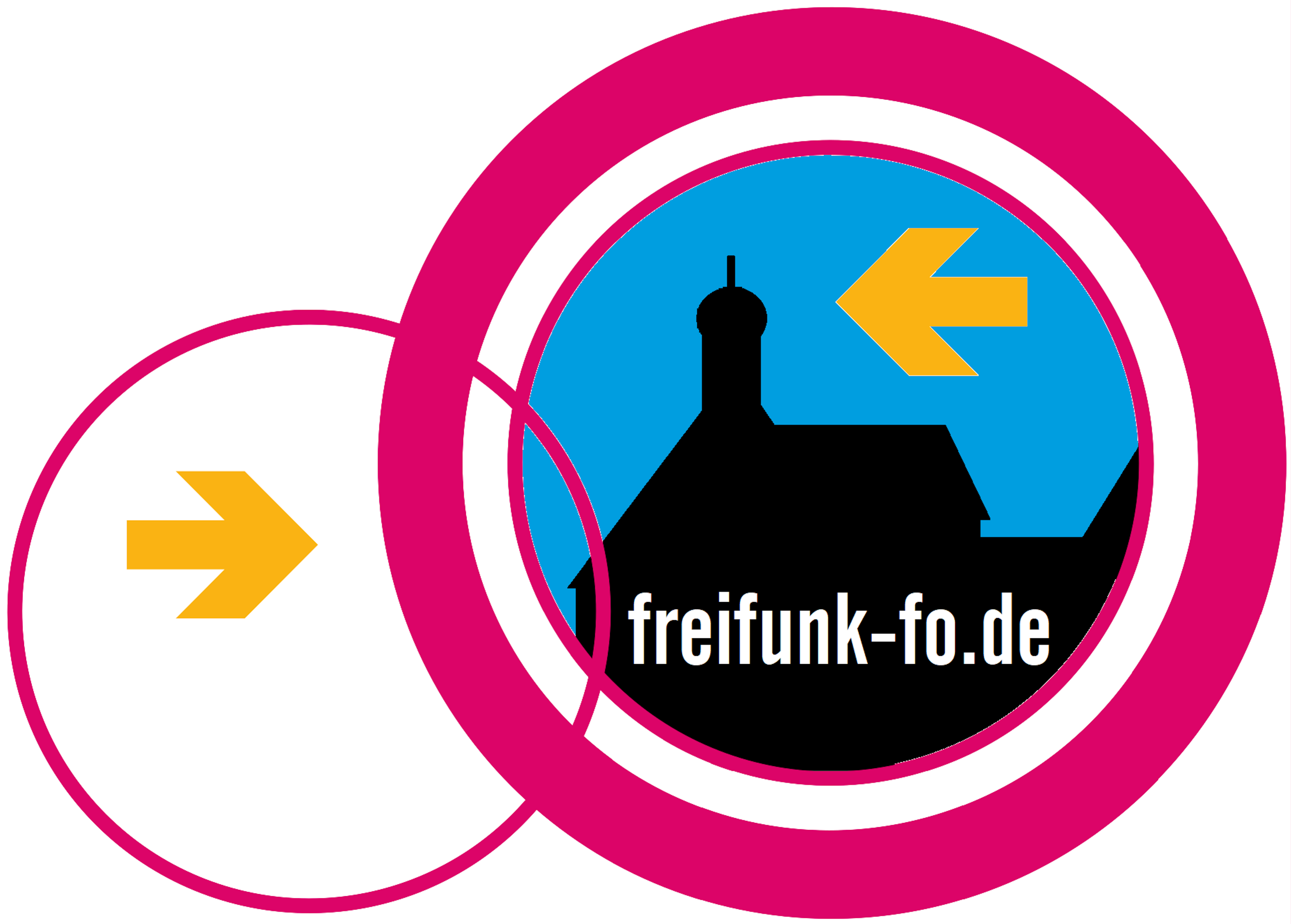 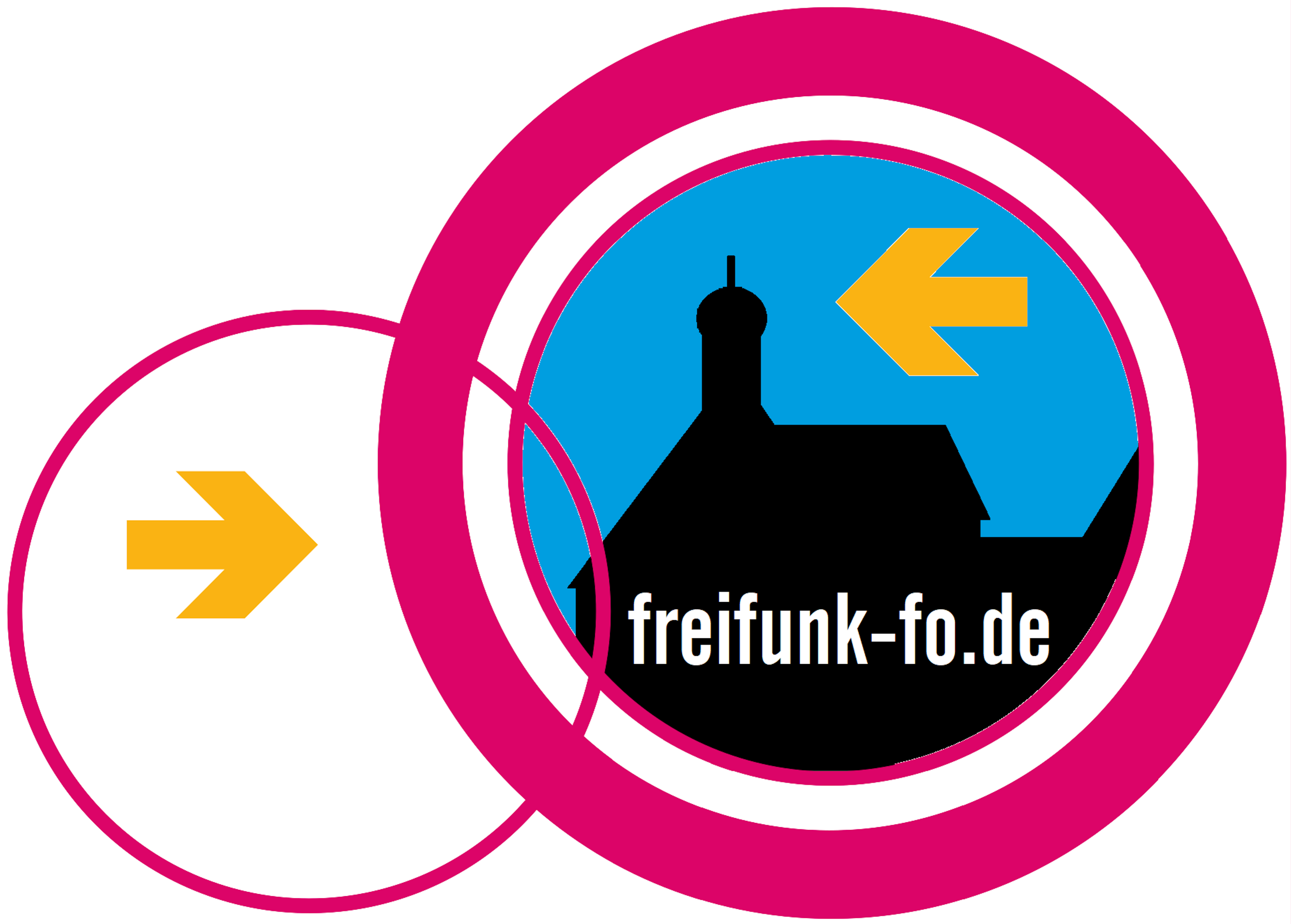 E-Mail: max.forchheimer@freifunk-fo.deDas freie Netz in Forchheim heißt →